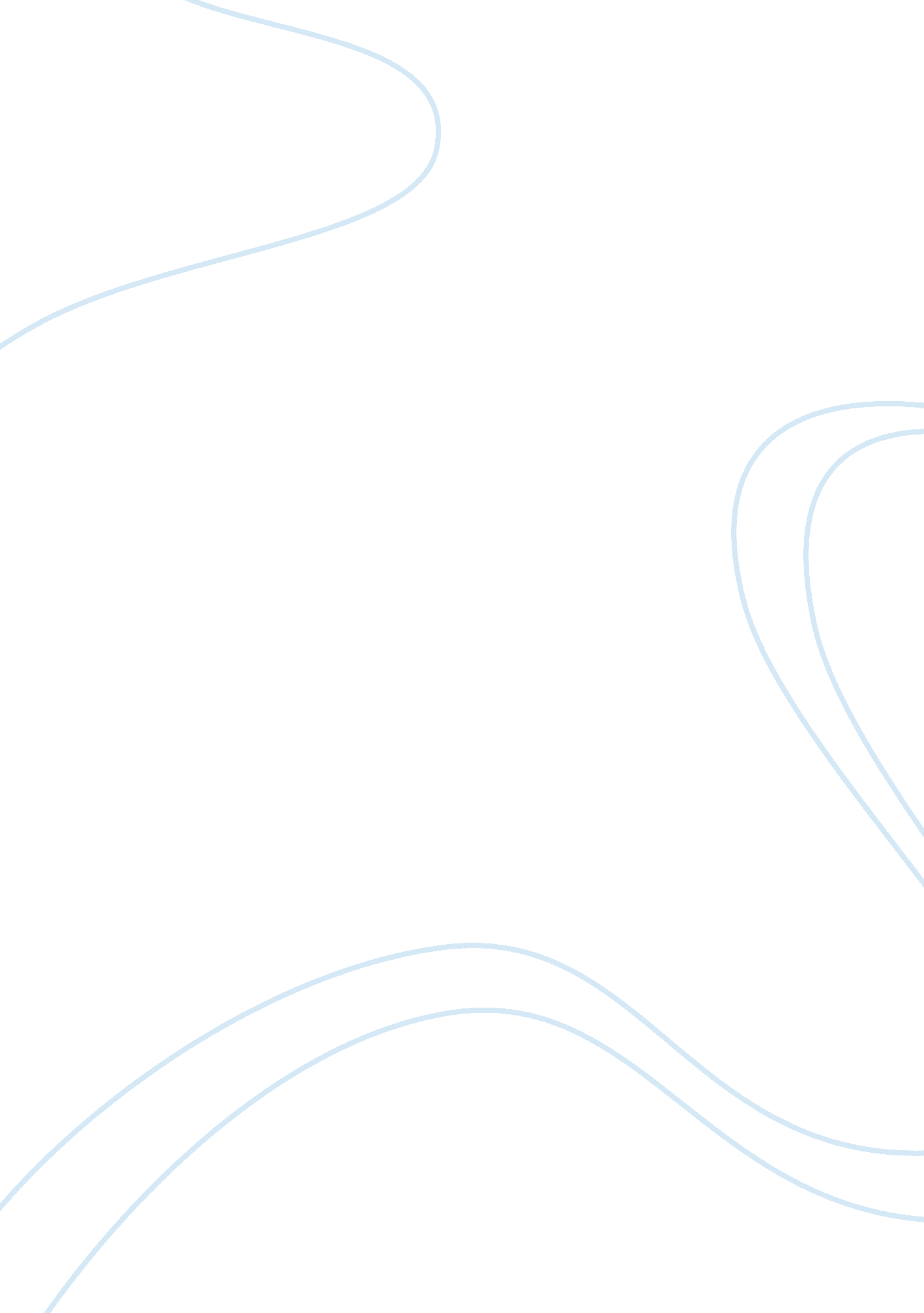 Explain the post 16 options for young and adultsLife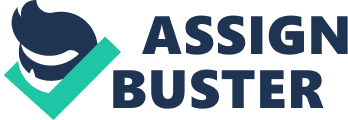 Explain the post 16 options for young people and adults Once a young person finishes year 11 they have different options available to them they can choose to go on to furthereducationthis can be either within the school in the sixth form or they could go to college. The qualifications that can be gained through further education are: AS and A levels- are full time courses studying mainlyacademicsubjects but also some work related subjects and are generally taken over 2 years. Diplomas- are when the student is still based in their school or college but they have the chance to learn in other settings such as the work place or a college giving them a taste of what to expect in that particular occupation. Key skills- these are designed to prepare students for the workingenvironmentand are usually run alongside or are included in other courses although are available on their own. Other options are: Apprenticeships-a more hands on role, learning through work in an apprenticeship where they gain qualifications while working within the job position, with this option they can gain valuable hands on experience, training as well as gaining a qualification while earning a wage at the same time. BTEC’s- are usually studied at school or college they are work based qualifications that are a mix between practical and theory and some work experience. NVQ’s- these can be taken either at school/college, through a placement or in the work place. They are based on the students skills, knowledge and their competence of doing the job. Explain the post 16 options for young people and adults: It's easy to figure out. 
A lot these kids were pampered, chauffeured, over protected, over parented and just plain spoiled. They also have a tremendous sense of entitlement. Hell, getting a car at age 16 has become a rite of passage! I have friends who regularly allowed their kids boy and girl friends to " sleep over", now that's crazy. 
There are millions of unfilled jobs in the USA but people (young and old) are fearful of pulling up and moving to where the work is. My parents gave us this advice 'Get an education, Get a skill, and Get Out" They did all that working class folks could do to help us. Then we were on our own. Simple. To their extreme credit, they paid extra taxes so we could have excellent schools, Many school activities, and anything else we needed to get a good start. ( remember Drivers Ed, at school?) 
The draft helped too. The war was terrible, but most of us, who served, are better for it. Our generation abandoned this commitment to education and service and became " the most selfish generation". Selfishness is not a very good trait to pass on. 
So now the folks who are still strapped with their older kids are paying, and paying. 
God bless you, and kick your kids out. 